Об итогах социально - экономического развитияСевероуральского городского округа за 9 месяцев 2019 годаРуководствуясь Федеральным законом от 06 октября 2003 года № 131-ФЗ «Об общих принципах организации местного самоуправления в Российской Федерации», Уставом Североуральского городского округа, в целях закрепления позитивных тенденций в экономике и социальной сфере и создания благоприятных условий для дальнейшего социально - экономического развития Североуральского городского округа, Администрация Североуральского городского округаПОСТАНОВЛЯЕТ:1. Утвердить итоги социально-экономического развития Североуральского городского округа за 9 месяцев 2019 года (прилагаются).2. Считать важнейшей задачей Североуральского городского округа исполнение мероприятий по реализации Указов Президента Российской Федерации от 07 мая 2012 года № 596 «О долгосрочной государственной экономической политике», от 07 мая 2012 года № 597 «О мероприятиях по реализации государственной социальной политики», от 07 мая 2012 года № 598 «О совершенствовании государственной политики в сфере здравоохранения», от 07 мая 2012 года № 599 «О мерах по реализации государственной политики в области образования и науки», от 07 мая 2012 года № 600 «О мерах по обеспечению граждан Российской Федерации доступным и комфортным жильем и повышению качества жилищно-коммунальных услуг», от 07 мая 2012 года № 601 «Об основных направлениях совершенствования систем государственного управления», от 07 мая 2012 года № 602 «Об обеспечении межнационального согласия», от 07 мая 2012 года № 606 «О мерах по реализации демографической политики Российской Федерации», от 07 мая 2018 года №  204 «О национальных целях и стратегических задачах развития Российской Федерации на период до 2024 года», Стратегии социально -экономического развития Североуральского городского округа на период до 2030 года, утвержденной решением Думы Североуральского городского округа от 26.12. 2018 № 85.3. Разместить настоящее постановление на официальном сайте Администрации Североуральского городского округа.Глава Североуральского городского округа			                   В.П. МатюшенкоУТВЕРЖДЕНЫпостановлением АдминистрацииСевероуральского городского округаот 30.12.2019 № 1412«Об итогах социально - экономического развития Североуральского городского округа за 9 месяцев 2019 года»Итоги социально - экономического развитияСевероуральского городского округа за 9 месяцев 2019 годаВ течение 9 месяцев 2019 года в экономике Североуральского городского округа сохранялась стабильная ситуация, характеризуемая следующими макроэкономическими показателями.Объем отгруженных товаров собственного производства, выполненных работ (услуг) по кругу крупных и средних организаций промышленного производства, составил 18 383,250 млн. рублей, что составляет 103,8% к аналогичному периоду 2018 года в том числе:в обрабатывающих производствах – 16 928,2 млн. рублей, что составляет 103,4% к аналогичному периоду 2018 года; по обеспечению электроэнергией, газом и паром, кондиционирование воздуха – 662,541 млн. рублей (темп роста – 101,9% к аналогичному периоду 2018 года).Объем инвестиций в основной капитал за счет всех источников финансирования за 9 месяцев 2019 года составил 842,069 млн. рублей (103,9% к аналогичному периоду 2018 года), в том числе:собственные средства предприятий – 805,747 млн. рублей (104,7% к аналогичному периоду 2018 года);привлеченные средства – 36,322 млн. рублей (87,5% к аналогичному периоду 2018 года).Количество инвестиций в основной капитал на душу населения составило 21 032,3 рубля.Наибольший объем инвестиций освоен по основным объектам нового строительства, реконструкции и технического перевооружения предприятием АО «Севуралбокситруда», в том числе 249,8 млн. рублей на реализацию инвестиционного проекта «Строительство шахты Черёмуховская - Глубокая». За 9 месяцев 2019 года по учитываемому кругу организаций финансовый результат деятельности, прибыль за минусом полученных убытков до налогообложения, составил 735,196 млн. рублей, что составляет 100,1% к аналогичному периоду 2018 года (734,125 млн. рублей).Кредиторская задолженность предприятий на 01.10.2019 года составила 2 833,039 млн. рублей (111,2% к аналогичному периоду 2018 года), в том числе просроченная задолженность составила 35,192 рублей.Дебиторская задолженность предприятий на 01.10.2019 года составила 3 666,209 млн. рублей (123,2% к уровню 9 месяцев 2018 года) в том числе просроченная задолженность составила 48,436 млн. рублей.За период с января по сентябрь 2019 года среднемесячная начисленная заработная плата 1 работника в ведущих отраслях промышленности Североуральского городского округа составила:по добывающим производствам – 48 797,9 рублей (темп роста – 110,7 % к аналогичному периоду 2018 года);по обрабатывающим производствам – 42 873,6 рублей (темп роста – 109,7 % к аналогичному периоду 2018 года);по обеспечению электроэнергией, газом и паром, кондиционирование воздуха – 24 846,1 рублей (темп роста – 104,5% к аналогичному периоду 2018 года).На территории Североуральского городского округа находятся 3 организации, имеющие задолженность по выплате заработной платы. По состоянию на 01.10.2019 года задолженность перед 469 работниками составила 19 244,631 тыс. рублей (ООО «Нордвуд» - 14 290,67 тыс. рублей, 371 человек; ООО «Стелла-Маркет» - 4 039,897 тыс. рублей, 62 человека; ООО «УК «Олимп» - 914,064 тыс. рублей, 36 человек). Вопрос по ликвидации задолженности по выплате заработной платы находится на контроле прокуратуры города Североуральска.По данным Управления по размещению муниципальных заказов Администрации Североуральского городского округа за 9 месяцев 2019 года проведено 133 процедуры торгов и других способов закупки товаров работ и услуг, по результатам которых заключены контракты на сумму 242 406,5 тыс. рублей, экономия бюджетных средств составила 10 939,5 тыс. рублей. В том числе за 9 месяцев 2019 года проведено 99 аукционов в электронной форме, по итогам которых заключены контракты на сумму 215 887,2 тыс. рублей, экономия бюджетных средств составила 9 452,4 тыс. рублей.Жилищно-коммунальное хозяйствоНа благоустройство территории округа за 9 месяцев 2019 года направлено бюджетных средств в сумме 31 865,9 тыс. рублей. На дорожное хозяйство за период с января по сентябрь 2019 года направлено бюджетных средств – 25 838,45 тыс. рублей в том числе на ремонт автомобильных дорог и содержание автомобильных дорог и искусственных инженерных сооружений на них и прочие мероприятия.За 9 месяцев 2019 года в Североуральском городском округе произведен ямочный ремонт автомобильных дорог струйно-инъекционным методом:- в полном объеме исполнен муниципальный контракт №32 на сумму 1 499 914 руб, с МУП «Управление ЖКХ», предусматривающий ямочный ремонт струйно-инъекционным методом 1378 кв.м. асфальтобетонного покрытия. - в соответствии с муниципальным контрактом №28 по содержанию автодорог в городе проведен ямочный ремонт струйно-инъекционным методом. Отремонтировано 162 кв.м. на сумму 171 720 рублей.За 9 месяцев 2019 года МУП «Комэнергоресурс» реализовало коммунальных услуг в следующем натуральном выражении:отпущено воды – 5 403,279 тыс. куб. м.;пропущено сточных вод – 4 271,699 тыс. куб. м.;отпущено теплоэнергии – 322, 986 тыс. Гкал;проведена ежегодная замена: водопроводных сетей – 0,186 км в микрорайоне Крутой Лог, п. Калья, п. Черемухово и города Североуральск;тепловых сетей – 0,552 км (в 2-х трубном исчислении) в городе Североуральск, п. Калья, п. Покровск-Уральский, п. Черемухово и п. Третий Северный.За период с января по октябрь 2019 года 847 семей получили субсидию на оплату жилого помещения и коммунальных услуг. Сумма расходов бюджета по оплате субсидии жилого помещения и коммунальных услуг населению составила 15 279,14 тыс. рублей.Жилищное строительство За 9 месяцев 2019 года на территории Североуральского городского округа за счет индивидуального жилищного строительства введено в эксплуатацию 1 246,7 кв. м. жилья.На территории Североуральского городского округа реализуется муниципальная программа «Развитие жилищно-коммунального хозяйства и транспортного обслуживания населения, повышение энергетической эффективности и охрана окружающей среды в Североуральском городском округе» на 2014-2021 годы. Одной из подпрограмм данной программы является подпрограмма «Переселение граждан на территории Североуральского городского округа из аварийного жилищного фонда». В соответствии с данной подпрограммой планируемые расходы в 2019 году составили 904,948 тыс. рублей (в том числе на обследование жилищного фонда на предмет признания его аварийным 105,0 тыс. рублей, на снос аварийных домов 799,948 тыс. рублей).Площадь жилищного фонда по состоянию на 01.01.2019 года составила 1233,4 тыс. кв. м. (в том числе ветхое жилье - 74,9 тыс. кв. м., аварийное - 3,8 тыс. кв. м).ДоходыСобственная доходная часть (налоговые и неналоговые доходы) бюджета Североуральского городского округа за 9 месяцев 2019 года исполнена на 67,5% (факт – 319 128,1 тыс. рублей, план 2019 года – 472 783,0 тыс. рублей). Налоговые поступления составили 268 908,1 тыс. рублей, что составляет 66,9% плана 2019 года (401 960,0 тыс. рублей) и 84,3% от собственной доходной части бюджета. Наибольший удельный вес в объеме налоговых доходов составляет налог на доходы физических лиц – 81,9% (факт – 220 210,3 тыс. рублей, план 2019 года – 332 894,0 тыс. рублей). Неналоговые доходы составили 50 220,0 тыс. рублей – 70,9% плана 2019 года (70 823,0 тыс. рублей) и 15,7% от собственной доходной части бюджета. Наибольший удельный вес в объеме неналоговых доходов составляет доход от использования имущества, находящегося в государственной и муниципальной собственности – 72,0% (факт – 36 170,5 тыс. рублей, план 2019 года - 49 719,0 тыс. рублей).Перечислено из областного бюджета в качестве субсидий, дотаций и субвенций с учетом возврата остатков субсидий, субвенций и иных межбюджетных трансфертов, имеющих целевое назначение, прошлых лет 806 038,1 тыс. рублей, что составляет 68,0% плана 2019 года (1 184 753,9 тыс. рублей). Итого, доходы бюджета Североуральского городского округа за 9 месяцев 2019 года составили 1 125 166,2 тыс. рублей – 67,9% плана 2019 года (1 657 536,9 тыс. рублей).Уровень жизни и доходы населенияРазмер среднемесячной начисленной заработной платы по Североуральскому городскому округу на 1 работающего по состоянию на 01.10.2019 года составил 37 122,9 рублей (рост на 7,9% к аналогичному периоду 2018 года).Установлена величина прожиточного минимума за 9 месяцев 2019 года в расчете на душу населения Свердловской области – 10 811 рублей в месяц.Численность экономически активного населения города составляет 20,2 тыс. человек.За январь - сентябрь 2019 года в службу занятости населения г. Североуральска за содействием в поисках подходящей работы обратились – 2 275 человек, трудоустроено – 1 304 человек, на общественные работы направлено – 142 человека, прошли профессиональное обучение - 183 человека. Официально были признаны безработными гражданами из числа обратившихся в службу занятости – 1 052 человек (за аналогичный период 2018 года – 1055 человек, снижение на 0,3%). Число безработных на 01.10.2019 года - 427 человек.Уровень регистрируемой безработицы на 01.10.2019 года составил 2,11% (на 01.10.2018 года – 2,58%).Потребность в работниках, заявленная работодателями в центр занятости на 01.10.2019 – 307 вакансии.В рамках мероприятия по содействию трудоустройства незанятых инвалидов на оборудованные (оснащенные) для них рабочие места за 9 месяцев 2019 года трудоустроено 31 человек. Потребительский рынок Потребительский рынок Североуральского городского округа характеризуется следующими показателями.Оборот розничной торговли за 2018 год составил 4 853,2 млн. рублей, что составляет 105% к уровню 2017 года (4 623,4 млн. рублей).Оборот общественного питания за 2018 год составил 301,1 млн. рублей, что составляет 101,0% к уровню 2017 года (298,2 млн. рублей). Количество объектов розничной торговли - 424 единицы (в том числе 379 магазинов из них 5 торговых центров; 38 объектов нестационарной торговли), что на 13 объектов больше, чем за 2018 год (411 объекта). Торговая площадь объектов составляет 27 785,10 кв. м. (за 2018 год – 26 297,5 кв. м., темп роста 105,7%).Обеспеченность населения Североуральского городского округа торговыми площадями на тысячу жителей за 2019 год составила 694,0 кв. м., (+48,1 кв. м., темп роста составил 107,4%). Представители 42 торговых сетей осуществляют розничную торговлю в 118 магазинах, что составляет 32,0 % в структуре розничной торговой сети (ИП Арсланов Р.Г., ИП Першин С.И., ООО «Сельта» (ОАО «Магнит»), ООО «Элемент-Трейд» (Торговая сеть «Монетка»), ОАО «Мегафон», ЗАО «Связной», «Парфюм-Лидер», «Красное & Белое», «Сказка», «Fix Price», ООО «Пятерочка» и др.).Численность работающих в сфере оптовой и розничной торговли (без учета субъектов малого предпринимательства) 302 человека.Сеть предприятий общественного питания представлена 63 объектами, на 3 272 посадочных места, включая рабочее, школьное питание и буфеты, из них общедоступные столовые и закусочные – 6 объектов, ресторанов, кафе, баров - 12 объектов.Численность работающих в сфере общественного питания (без учета субъектов малого предпринимательства) 152 человек.Количество предприятий сферы услуг - 85, что на 14 объектов больше, чем за 2018 год (71 объект). В сфере оказания услуг работает более 216 человек. За период с января по сентябрь 2019 года среднемесячная начисленная заработная плата 1 работника в Североуральском городском округе (без учета субъектов малого предпринимательства) в сфере общественного питания составила – 24 314,7 рублей, в сфере торговли (оптовой и розничной) – 25 529,9 рублей, в сфере услуг – 13 919,0 рублей.ПредпринимательствоНа территории Североуральского городского округа на 01.10.2019 года осуществляют деятельность 809 субъектов малого предпринимательства, из них малых предприятий - 140, индивидуальных предпринимателей - 669. На 1000 жителей городского округа приходится 20,2 субъекта малого предпринимательства.Численность занятых в малом предпринимательстве составляет 2 616 человек.Поступление налогов в бюджет городского округа от субъектов малого предпринимательства за 9 месяцев 2019 года составляет 28951,2 тыс. рублей.Доля малого предпринимательства в экономике округа по численности работающих составляет 16,1%, по поступлению налогов (ЕНВД, НДФЛ, аренда имущества, земли, налог, взимаемый в связи с применением патентной системы налогообложения) в бюджет в общем объеме доходов – 9,96%.Средняя заработная плата в данной сфере экономики составляет 17673,2 рублей.На территории городского округа работает созданный на штатной основе «Муниципальный фонд поддержки малого предпринимательства города Североуральска».За период с января по октябрь 2019 года фондом оказано услуг: консультационных услуг - 305, юридических - 145, бухгалтерских – 316. Количество клиентов, получивших услуги за отчетный период составило 450.Муниципальным фондом поддержки малого предпринимательства города Североуральска в отчетном периоде проведены мероприятия:по оказанию информационной поддержки субъектам малого и среднего предпринимательства Североуральского городского округа;направленные на пропаганду и популяризацию предпринимательской деятельности в Североуральском городском округе. Постановлением Администрации Североуральского городского округа от 30.10.2013 года № 1536 утверждена и реализуется муниципальная программа «Совершенствование социально-экономической политики в Североуральском городском округе» на 2014-2021 годы. Одной из подпрограмм данной муниципальной программы является подпрограмма «Развитие и поддержка малого и среднего предпринимательства в Североуральском городском округе», в соответствии с которой в 2019 году объемы финансирования мероприятий по формированию инфраструктуры поддержки субъектов малого и среднего предпринимательства Североуральского городского округа, и обеспечение ее деятельности запланированы в сумме 219,8 тыс. рублей.В 2019 году в рамках реализации Федерального закона от 22.07.2008г. № 159-ФЗ «Об особенностях отчуждения недвижимого имущества, находящегося в государственной собственности субъектов Российской Федерации или в муниципальной собственности и арендуемого субъектами малого и среднего предпринимательства» действуют 52 договора купли-продажи арендуемого имущества субъектами малого и среднего предпринимательства, в том числе с оплатой в рассрочку 46 договоров, максимальный срок рассрочки - 7 лет.Поступило средств в бюджет городского округа за 9 месяцев 2019 года от субъектов малого предпринимательства всего 3 101,64 тыс. рублей в том числе:от продажи муниципального имущества – 1 953,62 тыс. рублей,от сдачи в аренду недвижимого муниципального имущества – 1 148,02 тыс. рублей.Социальная политика Численность населения Североуральского городского округа на 01.01.2019 года составляет 40 037 человек (городское население - 25 827 человек, сельское - 14 210 человек), что составляет 99,2% к уровню прошлого года.За 9 месяцев 2019 года родилось - 257 человек; умерло – 534 человека. Рождаемость снизилась на 10,8% к аналогичному периоду 2018 года, смертность снизилась на 2,0% (к аналогичному периоду 2018 года соответственно родилось - 288 человек, умерло - 545 человек). За 9 месяцев 2019 года прибыло на территорию городского округа 749 человек, выбыло 706 человек (за 9 месяцев 2018 года соответственно – 665 и 863).За 9 месяцев 2019 года было зарегистрировано браков - 192, разводов - 106 (за 9 месяцев 2018 года соответственно – 197 и 160).   На 01.10.2019 года в Североуральском городском округе зарегистрировано пенсионеров всего –17 544 человека, что составляет 43,8% от численности населения, из них по старости – 14 231 человек, что составляет 35,5% от численности населения. Средняя пенсия по городскому округу составляет 14 590,19 рублей.В течение отчетного периода в Управление пенсионного фонда в г.Североуральске подано заявлений на выдачу сертификатов на получение материнского капитала - 92; количество выданных сертификатов - 90.На территории Североуральского городского округа оказывают услуги в сфере образования:9 дошкольных учреждений, которые посещают 2 806 детей; 9 общеобразовательных учреждений с числом учащихся 4 682 человека;1 школа-интернат с числом воспитанников - 71 человек;профессиональное образовательное учреждение с числом учащихся 622 человека;филиалы и представительства 2 учебных заведений с числом учащихся 66 человек, обучение в высшем учебном заведении с применением дистанционных технологий - 109 человек;1 учреждение молодежной политики, 4 молодежно - подростковых клуба, услугами которых пользуются 1 620 подростков;в сфере дополнительного образования:4 учреждения дополнительного образования художественные школы и школы искусств, с числом учащихся 800 человек;детско - юношеская спортивная школа, с числом занимающихся 971 человек;1 центр внешкольной работы, услугами которого пользуются 1031 ребенок;в сфере культуры и спорта:8 объектов физкультуры и спорта, в них занимаются 13 142 человека,за 9 месяцев 2019 года проведено 176 соревнований, в которых приняли участие 45 182 человека;11 учреждений культуры и искусства, 10 массовых библиотек (в том числе 2 детских библиотеки), всего читателей 6,6 тыс. человек (в том числе в детских библиотеках - 1,6 тыс. человек);в сфере социального обслуживания населения;комплексный центр социального обслуживания населения, который обслуживает в форме социального обслуживания на дому 603 человека, полустационарное социальное обслуживание – 923 человека;психоневрологический интернат, в котором проживают 357 человек;социально-реабилитационный центр для несовершеннолетних, в котором проживают 67 детей.Правопорядок и пожарная безопасностьЗа 9 месяцев 2019г. зарегистрировано 289 преступлений (3 квартал 2018 г. – 237).Уровень преступности в расчете на 10 тыс. населения возрос с 64,6 до 77,9 преступлений.Отмечается рост (на 16,7%) количества зарегистрированных тяжких и особо тяжких преступлений, 70 против 60, за аналогичный период прошлого года. При этом количество раскрытых преступлений данной категории возросло на 14,6% (47 против 41 АППГ).По итогам текущего периода на 24,8% больше зарегистрировано преступлений против собственности, 146 против 117 за АППГ.Отмечается снижение грабежей на 25%, при этом раскрываемость данного вида преступлений возросла с 75% до 100%.Зарегистрировано 2 разбойных нападения, что на уровне аналогичного периода 2018 года.В состоянии алкогольного опьянения за 9 месяцев 2019 года совершено 97 преступлений, что ниже АППГ на 11,8%. (АППГ-110).За отчетный период 2019 года выявлено 4 преступления экономической направленности, что на 300% выше аналогичного показателя прошлого года (1). Выявлена 1 дача взятки (АППГ-0), присвоений не выявлено. Раскрываемость составила 100% экономических преступлений (АППГ-0).По итогам 9 месяцев 2019 года отмечается значительный рост на 88,9% несовершеннолетней преступности (17, АППГ-9).На территории Североуральского городского округа зарегистрировано 26 преступлений в сфере незаконного оборота наркотических средств (АППГ-28).За прошедший период на улицах и дорогах Североуальского городского округа отмечается снижение на 19,6% количество дорожно-транспортных происшествий (135 против 168 за АППГ), в которых ранено 10 (АППГ-10) человек, погибло – 3 (АППГ-0), в которых пострадало 4 ребенка (АППГ-1), погибших детей нет.Сотрудниками ГИБДД пресечено 8549 (АППГ-9535) правонарушений в области дорожного движения.За 9 месяцев 2019 года зарегистрировано 4528 заявлений (сообщений) о преступлениях, об административных правонарушениях, о происшествиях (АППГ 4153), рост на 9%.По итогам 9 месяцев 2019 года зарегистрировано преступлений в общественных местах – 114 (АППГ-87), рост на 31%. Раскрыто за текущий период – 76 (АППГ-70), рост 8,6%, процент раскрываемости -79,2% (АППГ-83,3%), снижение на 4.1%. Удельный вес преступлений в общественных местах составляет – 39,4% (АППГ-36,7%), рост на 2,7%.В отчетный период 2019 года на улицах совершено – 78 (АППГ-60) преступлений, рост на 30%. В текущий период раскрыто – 47 (АППГ-44) преступлений, рост на 6,8% процент раскрываемости – 75,8% (АППГ-78,6%), снижение на 2,8%. Удельный вес уличных преступлений в структуре общей преступности возрос на 1,7%, в 2019 году – 27% (АППГ-25,3%).По итогам 9 месяцев 2019 года на маршрутах патрулирования нарядов КСП было зарегистрировано 36 преступлений, совершенных в общественных местах, из них раскрыто 26 преступлений, 10 преступлений не раскрыто.  За 9 месяцев 2019 года на территории Североуральского городского округа зарегистрировано 4 природных пожара. По сведениям Отдела надзорной деятельности и профилактической работы, по Североуральскому ГО, Ивдельскому ГО и ГО Пелым по состоянию на 01.10.2018 года на территории Североуральского городского округа зарегистрировано 149 техногенных пожаров. Основными причинами возгорания явились поджоги, неисправность печного отопления, неисправность электропроводки, неосторожное обращение с огнем. Реализация муниципальных программВ Североуральском городском округе разработаны и успешно реализуются следующие муниципальные программы Североуральского городского округа: «Совершенствование социально-экономической политики в Североуральском городском округе»;«Управление муниципальной собственностью Североуральского городского округа»;«Развитие системы образования в Североуральском городском округе»;«Развитие культуры и искусства в Североуральском городском округе»;«Развитие физической культуры и спорта в Североуральском городском округе»;«Развитие земельных отношений и градостроительная деятельность в Североуральском городском округе»;«Развитие дорожного хозяйства и обеспечение безопасности дорожного движения в Североуральском городском округе»;«Развитие жилищно-коммунального хозяйства и транспортного обслуживания населения, повышение энергетической эффективности и охрана окружающей среды в Североуральском городском округе»;«Социальная поддержка населения Североуральского городского округа»;«Безопасность жизнедеятельности населения Североуральского городского округа»;«Развитие системы гражданской обороны, защита населения и территории Североуральского городского округа от чрезвычайных ситуаций природного и техногенного характера, обеспечение пожарной безопасности и безопасности людей на водных объектах»;«Управление муниципальными финансами в Североуральском городском округе»;«Формирование законопослушного поведения участников дорожного движения в Североуральском городском округе»«Формирование современной городской среды на территории Североуральского городского округа»;«Реализация молодежной политики и патриотического воспитания граждан Североуральского городского округа»;Всего на реализацию муниципальных программ за 9 месяцев 2019 года привлечено 995 740,421 тыс. руб., (60,10% от плановых показателей 2019 года) в том числе:средств местного бюджета -  525 631,367 тыс. руб. (65,0% от плановых показателей 2019 года); средств областного бюджета -  440 410,463 тыс. руб. (54,17% от плановых показателей 2019 года);средств федерального бюджета – 29 698,590 тыс. руб. (84,41% от плановых показателей 2019 года).РАЗДЕЛ 1Основные социально-экономические показатели за 9 месяцев 2019 годаГБУЗ СО «Североуральская центральная городская больница»*КСС- Круглосуточный стационар, СЗП – стационарозамещающая помощь (дневной стационар).Количество жителей Североуральского городского округа – 40037 человек (на 01.01.2019).РАЗДЕЛ 2Основные социально-экономические показатели за 9 месяцев 2019 годапо управлению муниципальной собственностью (муниципальное имущество, земельные участки)РАЗДЕЛ 3Основные социально-экономические показатели за 9 месяцев 2019 годапо охране окружающей средыРАЗДЕЛ 4Показатели рынка труда за 9 месяцев 2019 года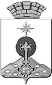 АДМИНИСТРАЦИЯ СЕВЕРОУРАЛЬСКОГО ГОРОДСКОГО ОКРУГА ПОСТАНОВЛЕНИЕАДМИНИСТРАЦИЯ СЕВЕРОУРАЛЬСКОГО ГОРОДСКОГО ОКРУГА ПОСТАНОВЛЕНИЕ30.12.2019                                                                                                      № 1412                                                                                                     № 1412г. Североуральскг. Североуральск№ПоказателиЕд. изм.Факт на 01.10.2018Факт на 01.10.2019% к аналогичному периоду 2018г.1. Среднесписочная численностьЧел. 670681101,62.БольницыОбеспеченность населения местами в больницах всех типовЧисло на 10 тыс. жителей44,244,23. РоддомКойко-местЕд.131076,94. Скорая медицинская помощьКоличество вызовов на 1 тыс. чел. населенияЧисло на 1 тыс. чел.239260,2108,95. Амбулаторно-поликлинические учрежденияЧисло посещений 1 жителем за периодЕд.6,66,9104,56.Численность персонала (на 10 тыс. населения)- врачей- среднего медперсонала- младшего персоналаЧел. на10 тыс. жителей17,683,90,216,586,90,293,8103,61007. Детская молочная кухняЧисло детей, пользующихся услугамиЧел.62850079,68. СтоматологияЧисло посещений в расчете на 10 тыс. чел. населения     Чел. на 10 тыс. жителей6 481,57 104,2109,69. Заболеваемость населенияед. на 10 тыс. жителей17 079,519 125,5112,010. Зарегистрировано заболеванийВИЧ-инфекцияГепатитСифилисТуберкулезЗлокачественные новообразованияНаркоманияАлкоголизмЕд.506327138412506025150112100100-92,6108,725,010011.Уровень госпитализацииЧисло лиц, пролеченных в стационаре на 1 тыс. чел.100,2100,3100,1ПерсоналФактическая численность на 01.10.2019г.Врачи67Средний медперсонал340Младший медперсонал1Провизоры1Фармацевты-Прочие299ИТОГО708№ПоказателиЕд. изм.Факт 01.10.2018Факт на 01.10.2019% к аналогичному периоду 2018 года1.Поступление в бюджет от сдачи в аренду недвижимого имуществатыс. руб.3 420,73 885,96113,62.Сдача в аренду недвижимого имуществакв. м.2 386,11 969,686,93.Поступление в бюджет от продажи муниципального имуществатыс. руб.2 265,51 953,6286,24.Продажа недвижимого имуществакв.м.2 945,62 404,381,65.Поступление в бюджет от сдачи в аренду земельных участков, в том числе:тыс. руб.24 471,5426 897,40109,95.1от сдачи в аренду земельных участков, находящихся в муниципальной собственности Североуральского городского округатыс. руб.140,64174,76124,35.2от сдачи в аренду земельных участков, государственная собственность на которые не разграниченатыс. руб.24 330,926 722,64109,86.Поступление в бюджет от продажи земельных участковтыс. руб.334,584 778,28142,8№ПоказателиЕд. изм.Факт 01.10.2018Факт на 01.10.2019% к аналогичному периоду 2018 года1.Капитальные вложения, предусматриваемые на природоохранные мероприятия за счетвсех источников финансирования, всего:Тыс. руб.163 028,013 007,48,01.- местный бюджетТыс. руб.1.- областной бюджетТыс. руб.1.- средства предприятийТыс. руб.163 028,013 007,48,02.Объем сброса загрязненных сточных вод (без очистки)Тыс. куб. м45,443,796,22.Объем сброса сточных водТыс. куб. м41 451,336 861,159,52.Объем сброса дренажных водТыс. куб. м61 981,038 573,062,23.Объем вредных веществ, выбрасываемых в атмосферный воздух стационарными источниками загрязненияТонн2 450,02 300,093,94.Водопотребление (использование воды р. Вагран + СВДУ)Тыс. куб. м9 412,916 783,1178,35.Размещение отходов производства и потребленияТыс. тонн172,28 289,1     481,45.в т.ч.5.Полигон ТКО г. СевероуральскаТыс. тонн14,95,134,25.Отвалы АО «СУБР»Тыс. тонн517,4404,878,25.Отвалы ООО «УРАЛЬСКИЙ ЩЕБЕНЬ»Тыс. тонн0005.Отвалы ОАО «Святогор» - Ново-Шемурского месторождения Северного медно-цинкового рудникаТыс. тонн8 792,27 879,289,6ПоказателиПланна2019 г.Предложение рабочей силыПредложение рабочей силыПредложение рабочей силыПредложение рабочей силыПоказателиПланна2019 г.Всегов том числе:в том числе:в том числе:ПоказателиПланна2019 г.ВсегоНезанятыетрудовой деятельностьюУчащиеся, желающие работать в свободное от учебы времяЗанятые трудовой деятельностьюЧисленность экономически активного населения, чел.-20,2---Обратились в службу занятости, чел.-2 2751 91233627Были трудоустроены, чел.18361 304977329Прошли профессиональное обучение, чел., из них:216183167-16- безработные200164164--- женщины, находящиеся в отпуске по уходу за ребенком1316--16- пенсионеры, стремящиеся возобновить трудовую деятельность333--Оформили досрочную пенсию, чел.-00--Были признаны безработными из обратившихся, чел.-1 0521 052--Назначено пособие, чел.-1 0521 052--Участие в общественных работах, чел.150142142--Численность безработных на 01.07.2019г. чел.-427427--Уровень безработицы на 01.10.2019, %-2,11---